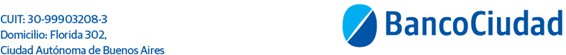 (*) No debe ser genérico a fin que el receptor del mismo sea únicamente el firmante.Declaración Jurada de Personas Expuestas PolíticamenteQue	 SI / 	NO me encuentro incluido y/o alcanzado dentro de la Nómina de Personas Expuestas Políticamente” aprobada por la Unidad de Información Financiera, que he leído. En caso afirmativo indicar detalladamente el motivo: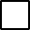 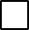 	.Además, asume el compromiso de informar cualquier modificación que se produzca a este respecto, dentro de los treinta (30) días de ocurrida, mediante la presentación de una nueva declaración jurada.Declaración Jurada Residencia Fiscal Declaro que tengo residencia fiscal en Argentina, y no tengo obligación a tributar en ningún país adicional.  Declaro que tengo residencia fiscal en un país distinto de Argentina, el cual detallo a continuación: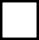 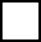 País de residencia Fiscal 		Domicilio de residencia fiscal extranjero:Calle 			Nro. 		Piso 	Dto 	Ciudad 	 Cód. Postal 	Teléfono 			Nro. de Identificación Fiscal (NIF) extranjero: 	De tratarse de personas con residencia fiscal en Estados Unidos (USPerson) o en otro país distinto de Argentina, deberá suscribir formulario de Residencia Fiscal Personas Físicas completando los datos allí requeridos.Declaración Jurada – Declaración UIFDeclaro bajo juramento que todos los movimientos que se efectúen en cuenta corriente, cumplirán con los requisitos legales que hacen a la licitud y origen de los fondos de los mismos.Me doy por notificado que esta declaración jurada queda en poder de la entidad financiera para ser puesta a disposición de la Unidad de Información Financiera o del Banco Central de la República Argentina en caso de requerirlo dichos organismos. Asimismo declaro que los datos consignados en la presente nota son correctos y completos y que esta declaración jurada se ha confeccionado sin omitir ni falsear dato alguno que deba contener, siendo fiel expresión de la verdad.Banca Electrónica Empresas - BEEAtributos: Los firmantes podrán efectuar las siguientes acciones, salvo previa indicación de inhabilitación en el presente formulario: operaciones monetarias y consultivas, aprobar cuentas de crédito, autorizar rehabilitación de usuarios, modificar límites diarios de transferencias on line, realizar pagos de: haberes y altas de cuentas sueldo, proveedores, complemento docente, reintegros, otros destinos, fondo de desempleo, generar órdenes y aceptación de Debin, realizar créditos inmediatos, efectuar las siguientes acciones en el marco de la operatoria de cheques electrónicos: emisión, depósito, anulación, aceptación, repudio, custodia, rescate, solicitud de certificado de rechazo, endoso, consulta de certificado de rechazo.Inhabilitaciones Firmantes Inhabilita a modificar los límites diarios de las transferencias inmediatas (On line) por BEE.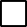  Inhabilita a aprobar cuentas de crédito.	 Inhabilita a rehabilitar usuarios.	 Inhabilita a efectuar operaciones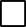 monetarias.	 Inhabilita al firmante para generar ODEs.	 Inhabilita para autorizar la recuperación de Usuario.Inhabilita al firmante para operar con los siguientes Códigos de Empresa / Convenio: Pago de haberes y altas de cuentas: 	  Pago a proveedores: 	  Complemento Docente: 		  Reintegros: 	  Otros Destinos: 			  Fondo de Desempleo: 	 Inhabilita al firmante para efectuar las siguientes acciones en el marco de la operatoria de cheques electrónicos: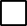 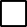 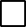  emisión,  depósito,  anulación,  aceptación,  repudio,  custodia,  rescate,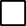  Solicitud de certificado de rechazo,  endoso,  consulta de certificado de rechazo, Aceptar – Repudiar Cesión,  Anular Cesión,  Negociar Cheques Electrónicos.DATOS PARA COMPLETAR POR EL BANCO CIUDADFecha Vencimiento Poder: 	Segundo Factor de Autenticación: Soft Tokenceder cheques electrónicos,Esquema de Firmas: Tipo / Grupo:  A  B  C	 Otro Tipo / Grupo: 	.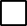 Transacción:  Monetarios	 No Monetarios	 Créditos Inmediatos	 Cheques en custodia Fondos Comunes de Inversión	 Orden de DEBIN  Aceptación de DEBIN	 Transferencias inmediatas  Plazos Fijos  Pago de Deudas  Impuestos y servicios	 Compra/Venta de Divisas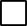 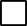 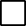  Órdenes de Extracción  Cheques Depositados  Pagos de AFIP  Préstamos Preaprobados  Órdenes de transferencia  Lote de cheques  Cheques electrónicos  Pagos a Terceros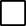  Cheques custodiadosMonto límite para firmar:$ Pesos (monto hasta): 	 Esquema de Firmas: 	$ Pesos (monto hasta): 	 Esquema de Firmas: 	$ Pesos (monto hasta): 	 Esquema de Firmas: 	$ Pesos (monto hasta): 	 Esquema de Firmas: 	$ Pesos (monto hasta): 	 Esquema de Firmas: 	$ Pesos (monto hasta): 	 Esquema de Firmas: 	$ Pesos (monto hasta): 	 Esquema de Firmas: 	$ Pesos (monto hasta): 	 Esquema de Firmas: 	$ Pesos (monto hasta): 	 Esquema de Firmas: 	 U$S Dólares (monto hasta): 		 Esquema de Firmas: 		  U$S Dólares (monto hasta): 		 Esquema de Firmas: 		 U$S Dólares (monto hasta): 	  Esquema de Firmas: 		  U$S Dólares (monto hasta): 		 Esquema de Firmas: 		  U$S Dólares (monto hasta): 		 Esquema de Firmas: 		  U$S Dólares (monto hasta): 		Esquema de Firmas: 		U$S Dólares (monto hasta): 	Esquema de Firmas: 	 U$S Dólares (monto hasta): 	Esquema de Firmas: 	 U$S Dólares (monto hasta): 	Esquema de Firmas: 	Los Datos de Firmantes, podrán ser modificados a solicitud del cliente, al momento de presentar en forma fehaciente en el Banco la documentación respaldatoria requerida por el Banco para efectuar la modificación de los firmantes, esquemas y regímenes de firmas que correspondan a las cuentas del cliente.Seleccionar la opción que corresponda:Esta manifestación es completa y tiene carácter de Declaración Jurada, debiendo ser completada sin enmiendas ni raspaduras.El titular de los datos personales tiene la facultad de ejercer el derecho de acceso a los mismos en forma gratuita a intervalos no inferiores a seis meses, salvo que se acredite un interés legítimo al efecto conforme lo establecido en el artículo 14, inciso 3 de la Ley nº 25.326.La DIRECCIÓN NACIONAL DE PROTECCION DE DATOS PERSONALES, Órgano de Control de la Ley Nº 25.326, tiene la atribución de atender las denuncias y reclamos que se interpongan con relación al incumplimiento de las normas sobre protección de datos personales.Que con relación a los datos personales del Usuario (los Datos) recabados por el Banco y que este último registrará, el Usuario presta conformidad para que los mismos sean utilizados para la consideración de cualquier producto o servicio que pueda solicitar al Banco y sean cedidos al BCRA en cumplimiento de normas reglamentarias, como también a cualquiera de las afiliadas del Banco o a terceros para el procesamiento de las respectivas operaciones, dentro o fuera del país, como también para cualquier ofrecimiento de servicios que el Banco y sus afiliadas puedan efectuar en lo futuro.Firma	Aclaración	Tipo y N° de Documento	Firma	Aclaración	Tipo y N° de DocumentoDatos del FirmanteDatos del FirmanteDatos del FirmanteDatos del FirmanteDatos del FirmanteDatos del FirmanteDatos del FirmantePrenombrePrenombrePrenombrePrenombrePrenombrePrenombrePrenombreApellidoApellidoApellidoApellidoApellidoApellidoApellidoTipo de DocumentoTipo de DocumentoTipo de DocumentoNúmeroNúmeroNúmeroNúmeroFecha de NacimientoFecha de NacimientoFecha de NacimientoSexo	FemeninoSexo	FemeninoMasculinoEstado CivilEstado CivilEstado CivilNacionalidadNacionalidadNacionalidadNacionalidadLugar de NacimientoLugar de NacimientoLugar de NacimientoLugar de NacimientoLugar de NacimientoLugar de NacimientoLugar de NacimientoCUIT	CUIL N°CUIT	CUIL N°CUIT	CUIL N°CUIT	CUIL N°CUIT	CUIL N°CUIT	CUIL N°CUIT	CUIL N°ProfesiónProfesiónProfesiónProfesiónProfesiónProfesiónProfesiónPosición frente al IVAPosición frente al IVAPosición frente al IVAPosición frente al IVAPosición frente al IVAPosición frente al IVAPosición frente al IVADomicilio RealDomicilio RealDomicilio RealDomicilio RealDomicilio RealDomicilio RealDomicilio RealCalleCalleCalleCalleCalleCalleCalleNro.PisoDeptoDeptoCPCPCPLocalidadLocalidadLocalidadProvinciaProvinciaProvinciaProvinciaDomicilio Comercial/LaboralDomicilio Comercial/LaboralDomicilio Comercial/LaboralDomicilio Comercial/LaboralDomicilio Comercial/LaboralDomicilio Comercial/LaboralDomicilio Comercial/LaboralCalleCalleCalleCalleCalleCalleCalleNro.PisoDeptoDeptoCPCPCPLocalidadLocalidadLocalidadProvinciaProvinciaProvinciaProvinciaTeléfono LíneaTeléfono LíneaTeléfono LíneaCelularCelularCelularCelularPrestador CelularPrestador CelularPrestador CelularPrestador CelularPrestador CelularPrestador CelularPrestador CelularCorreo Electrónico (Laboral) (*)Correo Electrónico (Laboral) (*)Correo Electrónico (Laboral) (*)Correo Electrónico (Laboral) (*)Correo Electrónico (Laboral) (*)Correo Electrónico (Laboral) (*)Correo Electrónico (Laboral) (*)Correo Electrónico (Particular) (*)Correo Electrónico (Particular) (*)Correo Electrónico (Particular) (*)Correo Electrónico (Particular) (*)Correo Electrónico (Particular) (*)Correo Electrónico (Particular) (*)Correo Electrónico (Particular) (*)Solicito que se me envíe a mi e-mail antes declarado los términos, condiciones y comisiones que corresponden al/los producto/s solicitado/s, quedando así notificado de las mismas así como del texto ordenado vigente de las normas del BCRA. Me comprometo, en caso de modificar mi dirección de e-mail a informarla de inmediato al BCBA para ser actualizado en sus bases. Quedo notificado que el Banco me enviará todo tipo de notificaciones en forma electrónica. Asimismo quedo notificado que los términos y condiciones que corresponden al/los producto/s solicitado/s podrán ser consultadosen www.bancociudad.com.arSolicito se me haga entrega personal conjuntamente con la presente solicitud de los términos, condiciones y comisiones correspondientes al/los producto/s solicitado/s así como del texto ordenado vigente de las normas del BCRA.